Սովորական կոտորակների հիմնական հատկությունները և նրանց հավասարության պայմանըԴասարանական առաջադրանքներ 1․ Կոտորակների հավասարության պայմանի հիման վրա ստուգե՛ք, թե իրար հավասար են արդյոք կոտորակները․ 2․ Գրե՛ք յոթ կոտորակ, որոնցից յուրաքանչյուրը հավասար է -ի։ 2/4,4/8,5/10, 7/14,20/403․ Տրված է  կոտորակը։ Գրե՛ք նրան/ հավասար այն կոտորակները, որոնց համարիչներն են՝ 8, 20, 12, 60։8/24 ,20/60,12/36,60/1804․ Աստղանիշի փոխարեն տեղադրեք այն թիվը, որի դեպքում կստացվի հավասարություն։ 5. Յուրաքանչյուր կոտորակի համարիչն ու հայտարարը բաժանե՛ք նրանց ամենամեծ ընդհանուր բաժանարարին․ 6․ Կրճատե՛ք կոտորակները․7․ Տրված կոտորակներից ընտրե՛ք նրանք, որոնք հնարավոր է կրճատել, և կատարե՛ք կրճատում։ Տնային առաջադրանքներ1․ Կոտորակների հավասարության պայմանի հիման վրա ստուգե՛ք, թե իրար հավասար են արդյոք կոտորակները․ 2․ Հետևյալ կոտորակներից, որոնք են իրար հավասար։  ½=50/100 ¾=9\12 ¾=18\24 25/40=5/8 65/104=5/8 60/96=5/83. Աստղանիշի փոխարեն տեղադրեք այն թիվը, որի դեպքում կստացվի հավասարություն։4. Յուրաքանչյուր կոտորակի համարիչն ու հայտարարը բաժանե՛ք նրանց ամենամեծ ընդհանուր բաժանարարին․  3/2=4\1114/11=44/27 =13/25․ Տրված կոտորակներից ընտրե՛ք նրանք, որոնք հնարավոր է կրճատել, և կատարե՛ք կրճատում։6․ Գտե՛ք ստվերագծված քառակուսու մակերեսը։16սմ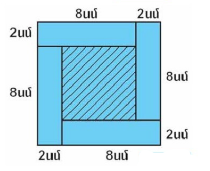 